Tour dell’Andalusia27 Aprile – 04 Maggio 2024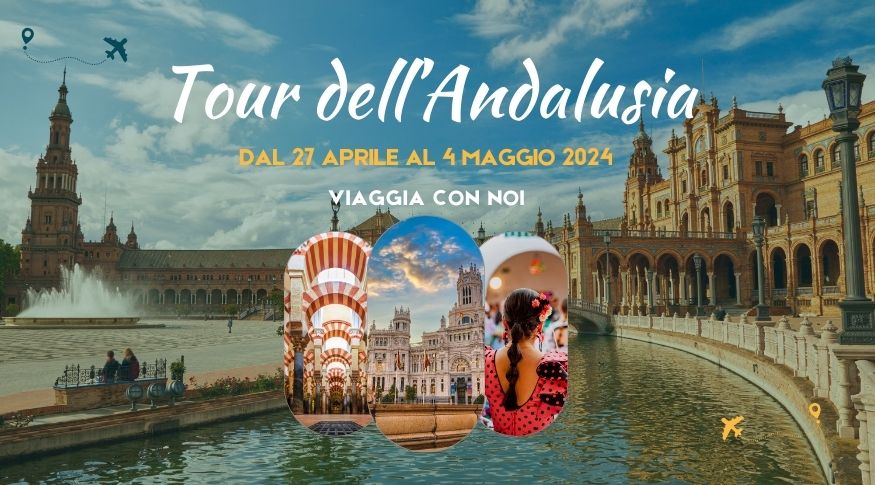 Partiremo alla scoperta dell'Andalusia, terra di flamenco e corride, di buon cibo e rimembranze arabe. Visiteremo ad uno ad uno i suoi gioielli: Siviglia, nota per lo straordinario complesso moresco dell’Alcazar;  Cordoba, adagiata sul fiume Guadalquivir, con l'imponente Mezquita risalente a prima dell'anno Mille; Granada, città universitaria e dove entrare nelle Mille e una Notte con il complesso medievale arabo dell'Alhambra; Malaga, capitale della Costa del Sol e terra natia di Pablo Picasso; Ronda, costruita a picco su una gola profonda, nota per la leggendaria Plaza de Toros; raggiungeremo poi Jerez de la Frontera, per degustare il famoso sherry! PROGRAMMA:27 APRILE – sabato BOLOGNA/MADRID – MALAGA In mattinata ritrovo dei partecipanti all’aeroporto di Bologna. Disbrigo delle operazioni d’imbarco e partenza dall’Italia per Malaga con volo di linea Iberia via Madrid. All’arrivo incontro con l’accompagnatore e visita panoramica della città con i suoi luoghi più caratteristici: la Plaza de la Merced, dove è nato Picasso, Larios, Pasaje de Chinitas, la rocca di Gibralfaro e il Parco. Al termine trasferimento in hotel, sistemazione nelle camere riservate. Cena e Pernottamento.28 APRILE – domenica MALAGA – RONDA – JEREZ DE LA FRONTERATrattamento di pensione completa. In mattinata trasferimento a Ronda, visita della città che è costruita sopra un promontorio roccioso dalle pareti verticali. Il Tajo, una profonda gola che raggiunge i 100 metri di profondità, ne divide il centro urbano. Visita del vecchio quartiere, dove si trova la Collegiata di Santa María, importante edificio rinascimentale che conserva all’interno un arco appartenuto alla ormai scomparsa moschea principale. Proseguimento delle visite a Plaza de Toros, meraviglioso esempio di arena in pietra, risalente al Settecento e considerata la più antica di Spagna. Pranzo in corso di visite. Partenza verso Arcos de la Frontera con visita alle Chiese più importanti. Arrivo poi a Jerez de la Frontera per la visita di una delle cantine produttrici di Sherry, che permetterà di conoscere in dettaglio il processo di produzione e degustazione di alcuni dei suoi famosi vini. Sistemazione in hotel per la cena e il pernottamento.29 APRILE – lunedì  JEREZ DE LA FRONTERA – ALMONTE – SIVIGLIATrattamento di pensione completa. Partenza per Almonte, il paesino dalle chiese e dalle allegre aree pedonali che vanta numerosi edifici di interesse come la Chiesa di Nuestra Senora de la Asuncion e la Casa Concistoriale del XVI secolo; tuttavia di particolare interesse monumentale è il santuario della Madonna del Rocio, dove ogni anno giunge il Pellegrinaggio della Madonna del Rocio, con migliaia di devoti che riempiono il paese di allegria e fervore religioso. Arrivo a Siviglia, pranzo e nel pomeriggio visita della Cattedrale gotica considerata la più grande in tutta la Spagna e la terza nel mondo; la Torre di Giralda, simbolo della città ex minareto della moschea; il Barrio di Santa Cruz, quartiere ebraico, dalle piccole strade eleganti; la Chiesa di Santa Maria la Blanca, costruita su un’antica sinagoga (esterno), la Casa de Pilatos (1° piano), capolavoro dell’arte mudéjar e per finire la Torre dell’Oro (esterno), del XIII sec. Sistemazione in hotel per la cena e il pernottamento. 30 APRILE – martedìSIVIGLIA – SANTIPONCE – SIVIGLIATrattamento di pensione completa. Partenza per la visita di Santiponce, famosa per le rovine romane di Italica, uno dei più importanti siti archeologici della penisola iberica. Fondata nel 206 a.C. da Scipione come campo di riabilitazione dei soldati feriti nelle guerre contro i Cartaginesi, Italica divenne una delle città più importanti dell’impero e diede i natali all’imperatore Traiano. Il sito comprende ampie strade lastricate e resti di case con splendidi mosaici, tra cui i più importanti si trovano all’interno della Casa del Planetario, dove nel mosaico sono raffigurante le divinità dei sette giorni della settimana, e nella Casa de los Pájaros. Italica racchiude anche uno dei più grandi anfiteatri romani. Altro importante monumento è il Monastero di San Isidoro del Campo, uno splendido edificio medievale tra i più superbi esempi di architettura gotico-moresca della provincia di Siviglia. Fondato nel 1298 dove sorgeva una chiesa visigota, il monastero è famoso per esser stato il luogo dove è stata tradotta per la prima volta la Bibbia in lingua spagnola. Pranzo in corso di visite. Nel pomeriggio si termineranno le visite di Siviglia con l’ampia e moderna zona allestita per l’Expo ’92, il magnifico Parco di Maria Luisa, il Barrio de la Macarena, il quartiere più popolare di Siviglia, con case bianche, piccoli patios e azulejos; la Chiesa della Macarena, dove si venera la popolare Vergine de la Macarena, protagonista del Giovedì Santo; la Plaza de Toros (esterno) nel quartiere dell’Arenal, uno dei più belli della città. Non mancherà la visita esterna al Metropol Parasol una struttura di architettura contemporanea costruita nella piazza della Encarnacion nel 2011 dall’architetto tedesco Jurgen Mayer. La struttura rappresenta un enorme parasole, completamente realizzato in legno, e regala ombra alla piazza. Cena e pernottamento in hotel.01 MAGGIO – mercoledìSIVIGLIA – CORDOVA – GRANADATrattamento di pensione completa. Partenza per Cordova, visita della Moschea, una delle più belle opere d'arte islamica in Spagna, con un bellissimo “bosco di colonne” ed un sontuoso "mihrab". A seguire passeggiata per il Quartiere Ebraico, con le sue viuzze caratteristiche, le case con i balconi colmi di fiori ed i tradizionali cortili andalusi. Pranzo in corso di visite. Nel pomeriggio proseguimento per Granada. All’arrivo, sistemazione in hotel, cena e pernottamento.02 MAGGIO – giovedì GRANADATrattamento di pensione completa. Al mattino, visita dell’Alhambra, il monumento più bello lasciato dall’arte araba. Una volta palazzo reale e fortezza, questo complesso di stanze e cortili di una bellezza unica ci fa evocare lo splendore del passato arabo della città. Poi visita del Giardini del Generalife, residenza di riposo dei re Naziridi, con splendidi giochi d’acqua e stagni in un giardino molto curato con abbondanti fiori di diverse specie. Visita alla Cattedrale. Pranzo in corso di visite. Cena e pernottamento in hotel.03 MAGGIO – venerdì GRANADA – NERJA – ANTEQUERA - MALAGATrattamento di pensione completa. Partenza verso Nerja, la cittadina sorge su un picco roccioso, chiamato il Balcone d’Europa da cui si gode un panorama di montagne e di mare davvero unico. Visita della sua famosa Grotta, che possiede sale e gallerie con impressionanti strutture di stalattiti e stalagmiti. Proseguimento per Antequera per la visita a una delle città storiche più belle dell’Andalusia, dominata dall’imponente Alcazaba e dalla Basilica di Santa Maria. Un’enorme falesia di roccia calcarea alta 880 metri, la Pena de los Enamorados si staglia in contrapposizione con il centro. Visita ai 3 Dolmens che si trovano appena fuori dal centro, Patrimonio dell’Unesco, che rappresentano le grandi tradizioni megalitiche dell’architettura funeraria Iberica. Pranzo in corso di visite. Partenza per Malaga; all’arrivo sistemazione in hotel per la cena e il pernottamento.04 MAGGIO – sabato    MADRID – BOLOGNA Prima colazione in hotel e mattinata dedicata alla visita del Museo  Picasso, centro che raccoglie più di 200 opere dell’Artista oltre che rispondere alla sua volontà che sorgesse appunto un museo nella sua città natale. Pranzo anticipato e in tempo utile trasferimento all’aeroporto per il rientro a Bologna con volo di linea Iberia, via Madrid. Scheda del viaggioLa quota comprende:Volo di linea IBERIA da Bologna per Malaga a/r via Madrid in classe economica.Tasse aeroportuali e franchigia bagaglio in stiva di 23 kg.Sistemazione in alberghi 4* e 3* solo a Malaga in camera doppia con servizi privati Trattamento di pensione completa dalla cena del 1° giorno al pranzo dell’ultimo giorno Accompagnatore locale in lingua italiana dal 1° all’ultimo giorno. Guide locali parlanti italiano a: Ronda (mezza giornata), Siviglia (2 mezze giornate), Santiponce e Italica (mezza giornata), Cordova (mezza giornata), Granada (2 mezze giornate), Antequera (mezza giornata), Malaga (panoramica + mezza giornata). Bus GT riservato per tutto l’itinerario.Visita e degustazione a una cantina a Jerez de la Frontera. Ingressi previsti da programma ai siti/monumenti con l’utilizzo di radioguide auricolari per un totale di € 110,00 per persona – già inclusi in quota –: Malaga: Museo Picasso Ronda: Pl. Toros. Sta. Maria y D. BoscoSevilla: Casa Pilatos, Cattedrale e Giralda, Santiponce e ItalicaCordoba: MoscheaGranada: Alhambra e Generalife, Cattedrale e Cappella RealeAntequera: Chiesa Carmen e Dolmenes Polizza multirisk : copertura sanitaria fino a Eur 30.000 – bagaglio e contro annullamento viaggio Mance per autista ed accompagnatore/guidaMateriale di cortesiaLa quota non comprendeFacchinaggiBevande ai pastiEstensioni assicurative Globy Verde e Globy Rosso per aumento massimale spese sanitarie in loco e ampliamento casistiche di annullamento – preventivo su richiesta.Extra personali e tutto quanto non indicato in “la quota comprende”.Assicurazione inclusa nella quota di iscrizione:Allianz Multirisk: include massimale per spese sanitarie in loco fino a 30.000 € per persona in Europa; plafon per smarrimento/danneggiamento bagaglio; annullamento del viaggio per motivi personali e documentabili (attenzione: sono escluse le malattie preesistenti e malattia/decesso di animali domestici).Assicurazioni integrative facoltative:Allianz Globy Verde: include massimale per spese sanitarie in loco fino a 200.000 € per persona; plafon per smarrimento/danneggiamento bagaglio; annullamento del viaggio per motivi personali e documentabili (incluse malattie preesistenti e malattia/decesso di animali domestici).Allianz Globy rosso: include massimale per copertura sanitaria in loco sino a 200.000 € per persona.Condizioni di vendita e penali di cancellazioneIscrizioni:Per partecipare a questo viaggio occorre iscriversi presso la Banca Centro Emilia versando un Acconto € 650,00 Saldo: 30 gg prima della partenzaDA INVIARE A:IBAN: IT 29 L 0850 9234 0100 1009 3897 98INTESTATARIO: BALBONI ALBACAUSALE: Nome e Cognome del sottoscrittore, n° partecipanti e indicazione “VIAGGIO TOUR ANDALUSIA” Penali di cancellazione:Se siete costretti a rinunciare al viaggio prenotato, verranno applicate delle penali, proporzionali alla data di cancellazione, con riferimento ai giorni che mancano alla partenza da calendario, contando anche il sabato, la domenica e i festivi. L’assicurazione provvederà al rimborso delle penali applicati, trattenendosi una franchigia del 20%.fino al 31° giorno dalla data di partenza: 30% della quota totale + quota iscrizionedal 30° al 21° giorno: 40% della quota totale + quota iscrizionedal 20° al 10° giorno: 60% della quota totale + quota iscrizionedal 9° giorno al 3° giorno: 75% della quota totale + quota iscrizioneNessun rimborso per cancellazioni effettuate a partire da 48 ore prima della partenza.In caso di sinistro, la cancellazione deve pervenire all’ Agenzia Fratesole tassativamente in forma scritta non oltre 24 ore dopo l’accadimento, ed entro le ore 18 del giorno in cui si comunica la cancellazione. Non saranno accettate comunicazioni verbali e/o telefoniche.Per motivi di privacy, è cura del viaggiare attivare l'assicurazione in caso di sinistro/impossibilità a partire, seguendo le istruzioni reperibili sulla polizza.Informazioni pre-contrattualiAssistenza FrateSoleL’assistenza è garantita durante tutto il tour dai nostri accompagnatori/guide e/o dal nostro corrispondente locale. In caso di emergenza in corso di viaggio garantiamo il servizio di assistenza telefonica attiva 24 h. su 24 al numero: 0039 327 1533257. DocumentiÈ necessario avere con se la Carta d’Identità - Per maggiori informazioni consulta il sito www.viaggiaresicuri.itNormative SanitarieDal 1° giugno 2022 non è più richiesto il Green Pass né altra certificazione equivalente per l’ingresso/rientro in Italia dall’estero. Si ricorda ai viaggiatori in procinto di partire per l’estero che i Paesi di destinazione possono cambiare senza preavviso la normativa restrittiva per gli ingressi dall’estero e si raccomanda di consultare gli avvisi in evidenza sul sito della Farnesina: https://www.viaggiaresicuri.it/ .SicurezzaIl viaggiatore è invitato a reperire le informazioni di carattere generale presso il Ministero Affari Esteri che indica espressamente se le destinazioni sono o meno assoggettate a formale sconsiglio: la decisione del turista di usufruire del pacchetto all’esito di dette verifiche comporterà l’assunzione consapevole del rischio di viaggio, anche ai fini dell’esonero di responsabilità dell’agenzia di cui all’art. 46 del Codice del Turismo.QuoteLe quote di partecipazione sono espresse in euro, calcolate in base al cambio euro/dollaro in vigore al momento della proposta, si intendono sempre per persona in camera doppia e comprendono quanto indicato alla voce “la quota comprende”.AdeguamentiIl prezzo del viaggio può essere aumentato se aumentano i seguenti costi specifici: costo del carburante, tasse aeroportuali, oscillazioni valutarie. Le eventuali variazioni non potranno superare l’8% della quota di partecipazione e dovranno essere notificate entro e non oltre 21 giorni dalla partenza. Oltre tale percentuale il viaggiatore può risolvere il contratto.Numero minimo di partecipantiTrattandosi di un viaggio di gruppo l’effettuazione è soggetta al raggiungimento di un minimo di partecipanti (45); se non sarà raggiunto tale minimo, entro 21 giorni prima della partenza verrà proposta la revisione della quota di partecipazione con libera accettazione o l’annullamento del viaggio da parte dell’organizzatore.Assicurazioni AllianzLa quota di iscrizione include Assicurazione Allianz Multirisk con una copertura di 30.000 € per spese mediche, 500 € per il bagaglio, 100 € per spese di prima necessità. L’assicurazione include anche la copertura delle penali di annullamento per ragioni documentabili, tra le quali Covid-19 e quarantena. Sono assicurabili solo cittadini italiani o di diversa nazionalità purché residenti in Italia e in possesso del codice fiscale italiano. In caso di problemi di salute è necessario: avvisare tempestiva-mente la Centrale Operativa (trovate il numero nei documenti di viaggio), che si prenderà carico del sinistro; farsi sempre rilasciare certificati medici/ricevute delle prestazioni ricevute per successive richieste di rimborso.Organizzazione tecnicaIl viaggio è organizzato da FrateSole Viaggeria Francescana, attività della Provincia di Sant’Antonio dei Frati Minori del Nord Italia, con sede legale a Bologna in via Massimo d’Azeglio 92/d, tel. 051/64.40.168, e con una filiale a Roma in via Francesco Berni 6, 06/77.20.6308. Licenza 393 rilasciata dalla Provincia di Bologna; RC Allianz n. 114099581; Assicurazione Fallimento Cattolica Industrial Line n.0009423300033.Quota di partecipazione in camera doppia per persona (min.)€ 1.885,00Supplemento camera singola€  420,00Estensioni assicurazione(aumento massimale sino a € 200 mila euro ed estensione annullamento)Su richiesta: Globy Rosso e Globy Verde, con supplementi